ПРОТОКОЛщодо прийняття рішення уповноваженою особою29.05. 2023 р                                                                                                                   м. УжгородВраховуючи вимоги Закону України «Про публічні закупівлі» (далі – Закон), Постанову КМУ від 12.10.2022 р. № 1178 «Особливості здійснення публічних закупівель товарів, робіт і послуг для замовників, передбачених Законом України “Про публічні закупівлі”, на період дії правового режиму воєнного стану в Україні та протягом 90 днів з дня його припинення або скасування» (зі змінами) (далі – Постанова), Положення про уповноважену особу, що затверджене рішенням Ужгородського торговельно-економічного інституту ДТЕУ від 07.02.2022 №10, з метою здійснення закупівлі за предметом,, ДК 021:2015:09310000-5 – Електрична енергія (Постачання електричної енергії), на суму 720000 грн.,ВИРІШИВ:1. Закупівлю за предметом ДК 021:2015:09310000-5 – Електрична енергія (Постачання електричної енергії) на суму 720000 грн з ПДВ здійснити шляхом проведення відкритих торгів з особливостями відповідно до вимог Закону та Постанови КМУ від 12.10.2022 р. № 1178.2. Забезпечити проведення відкритих торгів з особливостями в межах законодавства.3. Подати на оприлюднення через авторизований електронний майданчик оголошення про проведення закупівлі на веб-порталі Уповноваженого органу у порядку, передбаченому Законом.4. Затвердити тендерну документацію до предмета закупівлі та проект договору (додається) і оприлюднити на веб-порталі Уповноваженого органу в порядку, передбаченому Законом.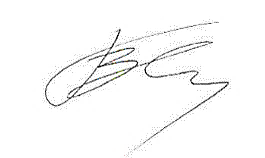 Уповноважена особа Бедзир В.С. «ЗАТВЕРДЖЕНО»Протоколом уповноваженої особивід «29» ___травня _ 2023 р.,ТЕНДЕРНА ДОКУМЕНТАЦІЯВІДКРИТІ ТОРГИ З ОСОБЛИВОСТЯМИПРЕДМЕТ ЗАКУПІВЛІДК 021:2015:09310000-5 – Електрична енергіяУкраїна, м. Ужгород 2023 р.Додаток 1до тендерної документації на закупівлю товару КВАЛІФІКАЦІЙНІ КРИТЕРІЇ ТА ПЕРЕЛІК ДОКУМЕНТІВ, ЩО ПІДТВЕРДЖУЮТЬ ІНФОРМАЦІЮ УЧАСНИКІВ ПРО ВІДПОВІДНІСТЬ ЇХ ТАКИМ КРИТЕРІЯМДокументи, які повинен надати учасник у складі тендерної пропозиції, для підтвердження відповідності кваліфікаційним критеріям встановленим Замовником відповідно ч. 2 ст. 16 Закону України «Про публічні закупівлі»:Учасник за власним бажанням може надати додаткові матеріали про його відповідність кваліфікаційним критеріям, в тому числі й не відображеним у даному додатку.Додаток 2до тендерної документації на закупівлютоваруТехнічні вимоги до предмета закупівліПредмет закупівлі: Електрична енергія - код ДК 021:2015:09310000-5Орієнтовна кількість товару – 130000 квт.год.Товар  повинен поставлятись постачальником відповідно до Закону України «Про ринок електричної енергії» та  Правилам користування електричною енергією. Технічні та якісні характеристики Товару за предметом закупівлі повинні відповідати встановленим/зареєстрованим діючим нормативним актам законодавства (державним стандартам, технічним умовам), які передбачають застосування заходів із захисту довкілля.Якісні показники електричної енергії, що постачається Замовнику, повинні відповідати чинним державним стандартам, Правилам користування електричною енергією. Надання супутніх послуг здійснюється учасником – переможцем процедури закупівлі, з яким укладено договір про закупівлю силами власного або залученого відповідно до законодавства персоналу.Строк поставки Товару: до 31 грудня 2023 року з моменту підписання Договору.Місце поставки – об’єкти:Будівля гуртожитку  за адресою: Закарпатська обл., м. Ужгород, вул. Коритнянська, 4; ЕІС-код 62Z3307052667064Навчальний корпус за адресою: Закарпатська обл., м. Ужгород, Православна набережна, 21; ЕІС-код 62Z5256343581259Додаток 3до тендерної документації на закупівлю товару ПРОЕКТ ДОГОВОРУ про закупівлю електричної енергіїм. Ужгород                                                                                                  “____”______________ 2023р._________________________________________________________________________________________,(посада, прізвище, ім'я та по батькові)що діє на підставі __________________________________________________________________________                                           (найменування документа, номер, дата та інші необхідні реквізити)(далі - Замовник), з однієї сторони, і _____________________________________________________, що діє згідно умов та правил ліцензії                  № __________________ від ______________________________ 20______ року, в особі _________________________________________________________________________________________, який діє на підставі ___________________________________________ (далі - Учасник), з іншої сторони, разом - Сторони, уклали цей договір про таке (далі - Договір): I. ЗАГАЛЬНІ ПОЛОЖЕННЯ1.1. Умови цього Договору розроблені відповідно до Закону України "Про ринок електричної енергії" та Правил роздрібного ринку електричної енергії, затверджених постановою Національної комісії, що здійснює державне регулювання у сферах енергетики та комунальних послуг від 14.03.2018 № 312 (далі - ПРРЕЕ), та є однаковими для всіх споживачів. 1.2. Далі по тексту цього Договору Постачальник або Споживач іменуються Сторона, а разом - Сторони.	2. ПРЕДМЕТ ДОГОВОРУ 2.1. Учасник зобов'язується у 2023 році поставити Замовникові електричну енергію, а Замовник - оплатити вартість використаної (купованої) електричної енергії та здійснює інші платежі згідно з умовами цього Договору.2.2. Найменування (номенклатура, асортимент) товару (роботи або послуги): Електрична енергія – за кодом CPV за ДК 021:2015 - 09310000-5.Прогнозований обсяг закупівлі активної електроенергії за цим Договором визначений в Додатку №1 до Договору про постачання електричної енергії.2.3. Обсяги закупівлі електроенергії можуть бути зменшені залежно від реального фінансування видатків та потреби в електроенергії.1.4  При виконанні умов даного Договору, а також з усіх питань необумовлених цим Договором, Сторони керуються укладеним Договором про постачання електричної енергії, за яким Учасник є Постачальником, а Замовник – Споживачем, а також Законом України «Про ринок електричної енергії» та Правилами роздрібного ринку електричної енергії.3. ЯКІСТЬ ЕЛЕКТРИЧНОЇ ЕНЕРГІЇ3.1. Учасник повинен передати (поставити) Замовнику електричну енергію, якість якої відповідає умовам граничних показників якості електричної енергії, визначених державними стандартами.4. ЦІНА ДОГОВОРУ4.1. Гранична ціна даного Договору становить _____________________ грн. (з ПДВ). Дана гранична ціна передбачає максимальну величину коштів, які Замовник сплатить Постачальнику за електроенергію за цим Договором відповідно до проведеної процедури закупівлі електроенергії. 4.2. Сторони погодили, що гранична ціна, визначена в п. 3.1. цього Договору, не визначає та не може визначати ціну 1 кВт*год. електричної енергії та вартість спожитої електричної енергії за відповідний розрахунковий період. 4.3. Сторони погодили, що відповідно до ст. 17 Закону України «Про електроенергетику», п. п. 3.6.2., 3.7.1. «Умов та Правил здійснення підприємницької діяльності з постачання електричної енергії за регульованим тарифом», які затверджені постановою НКРЕ №15/1 від 13.06.1996 р., ціна 1 кВт*год та вартість електроенергії за відповідний розрахунковий період є змінними, визначаються відповідно до роздрібних тарифів на електроенергію, які затверджуються постановами Національної комісії, що здійснює державне регулювання у сфері енергетики.4.4. Вартість обсягу постачання електричної енергії за кожен конкретний  місяць (розрахунковий період) визначається самостійно Постачальником шляхом множення обсягу спожитої Замовником електричної енергії за відповідний розрахунковий період на роздрібний тариф на відповідний місяць, що затверджений постановою Національної комісії, що здійснює державне регулювання у сфері енергетики. Загальна вартість цього Договору визначається як сума величин вартості спожитої Замовником електричної енергії протягом відповідних розрахункових періодів. 4.5. У випадку, якщо загальна вартість цього Договору, визначена відповідно до п. 4.4.  цього Договору, незалежно від кількості спожитої Замовником електроенергії, перевищить граничну ціну, яка визначена в п. 4.1. цього Договору, Замовник проводить нову процедуру закупівлі електроенергії з подальшим укладенням договору про закупівлю електричної енергії.5. ПОРЯДОК ЗДІЙСНЕННЯ ОПЛАТИ 5.1. Розрахунки за цим Договором проводяться відповідно до виставлених Учасником рахунків в порядку та на умовах визначених Договором про постачання електричної енергії. Розрахунковим періодом за цим Договором є календарний місяць.5.2. Оплата вартості електричної енергії за цим Договором здійснюється Споживачем виключно шляхом перерахування коштів на поточний рахунок із спеціальним режимом використання Постачальника. Оплата вважається здійсненою після того, як на поточний рахунок із спеціальним режимом використання Постачальника надійшла вся сума коштів, що підлягає сплаті за куповану електричну енергію відповідно до умов цього Договору. Поточний рахунок із спеціальним режимом використання Постачальника зазначається у платіжних документах Постачальника, у тому числі у разі його зміни.5.3. Оплата рахунка Постачальника за цим Договором має бути здійснена Споживачем у строк, визначений у рахунку, який не може бути меншим 5 (п'яти) робочих днів з моменту отримання його Споживачем.5.3. Якщо Споживач не здійснив оплату за цим Договором у строки, передбачені комерційною пропозицією, або не допустив  представників Постачальника до розрахункових засобів комерційного обліку електричної енергії, що розташовані на території Споживача, Постачальник має право здійснити заходи з припинення постачання електричної енергії Споживачу у порядку, визначеному ПРРЕЕ. Попередження про припинення повністю або частково постачання електричної енергії оформлюється після встановлення факту наявності підстав для вчинення вказаних дій та надається Споживачу окремим письмовим повідомленням, у якому зазначаються підстава, дата і час, з якого електропостачання буде повністю або частково припинено, прізвище, ім’я, по батькові та підпис відповідальної особи, якою оформлено попередження..5.4. На вимогу Замовника до рахунків додаються Акти приймання-передавання товарної продукції.6. ПОСТАВКА ТОВАРІВ (НАДАННЯ ПОСЛУГ АБО ВИКОНАННЯ РОБІТ) 6.1. Строк (термін) поставки електричної енергії здійснюється щомісячно протягом розрахункового періоду.6.2. Місце поставки електричної енергії визначається точкою продажу електричної енергії, яка визначена в Договорі про постачання електричної енергії.7. ПРАВА ТА ОБОВ'ЯЗКИ СТОРІН 7.1. Замовник зобов'язаний: - Своєчасно та в повному обсязі сплачувати за поставлену електричну енергію. - Дотримуватись обов’язків та нести відповідальність Споживача електричної енергії, що визначені Договором про постачання електричної енергії.- До моменту укладення даного Договору укласти або мати укладений договір про постачання електричної енергії відповідно до Закону України «Про ринок електричної енергії» та Правил користування електричною енергією.7.2. Замовник має: - Право достроково розірвати цей Договір у разі невиконання зобов'язань Учасником, повідомивши про це його у місячний термін до дати такого розірвання; - Право контролювати поставку електричної енергії у строки, встановлені цим Договором; - Право зменшувати загальну вартість цього Договору залежно від реального фінансування видатків. У такому разі Сторони вносять відповідні зміни до цього Договору; - Інші права, які передбачені Договором про постачання електричної енергії для споживача. 7.3. Учасник зобов'язаний: - Забезпечити поставку електричної енергії у строки, встановлені цим Договором-. Забезпечити поставку електричної енергії, якість якої відповідає умовам, установленим розділом II цього Договору; - Дотримуватись обов’язків та нести відповідальність Постачальника, що визначені Договором про постачання електричної енергії.7.4. Учасник має: -. Право своєчасно та в повному обсязі отримувати плату за поставлену електричну енергію;- Право на дострокову поставку електроенергії за письмовим погодженням Замовника; - У разі невиконання зобов'язань Замовником Учасник має право достроково розірвати цей Договір, повідомивши про це Замовника у місячний строк до дати такого розірвання; - Інші права, які передбачені Договором про постачання електричної енергії для постачальника. 8. ВІДПОВІДАЛЬНІСТЬ СТОРІН8.1. У разі невиконання або неналежного виконання своїх зобов'язань за Договором Сторони несуть відповідальність, передбачену Законом України «Про ринок електричної енергії», іншими законами України, цим Договором та Договором про постачання електричної енергії, Правилами користування електричною енергією.8.2. Відповідальність сторін, а саме види порушень та санкції за них, визначаються Договором про постачання електричної енергії.9. ОБСТАВИНИ НЕПЕРЕБОРНОЇ СИЛИ 9.1. Сторони не несуть відповідальності за повне або часткове невиконання своїх зобов’язань за цим Договором, якщо воно є результатом дії обставин непереборної сили. До обставин непереборної сили належать дія, яка може бути викликана: - винятковими погодними умовами і стихійним лихом (ураган, буря, повінь, нагромадження снігу, ожеледь, землетрус, пожежа, просідання і зсув ґрунту);- непередбаченими ситуаціями, викликаними діями сторони, що не є стороною відповідного договору (страйк, локаут, дія суспільного ворога, оголошена та неоголошена війна, загроза війни, терористичний акт, блокада, революція, заколот, повстання, масові заворушення, громадська демонстрація, протиправні дії третіх осіб, пожежа, вибух), що перешкоджають виконанню договірних зобов’язань у цілому або частково.Термін виконання зобов’язань за цим Договором у такому разі відкладається на строк дії обставин непереборної сили.9.2. Сторона, для якої виконання зобов’язань стало неможливим унаслідок дії обставин непереборної сили, має не пізніше ніж через п’ять календарних днів письмово повідомити іншу сторону про початок, тривалість та вірогідну дату припинення дії обставин непереборної сили.10. ВИРІШЕННЯ СПОРІВ 10.1. У випадку виникнення спорів або розбіжностей Сторони зобов'язуються вирішувати їх шляхом взаємних переговорів та консультацій. 10.2. У разі недосягнення Сторонами згоди, спори (розбіжності) вирішуються у судовому порядку.11. СТРОК ДІЇ ДОГОВОРУ 11.1. Цей Договір набирає чинності з моменту його підписання  і діє до «____»_________2023р.11.2. Дія даного Договору може бути продовжена Сторонами у випадках та в порядку, що передбачені Законом України «Про публічні закупівлі». 11.3. Дія цього Договору припиняється у зв’язку з припиненням дії Договору про постачання електричної енергії.11.4. Цей Договір укладається і підписується у двох примірниках, що мають однакову юридичну силу. 12. ІНШІ УМОВИ12.1. У випадку зміни чинного законодавства України щодо здійснення державних закупівель електроенергії Сторони зобов’язуються керуватися зміненими нормативно-правовими актами, що мають перевагу над положеннями цього Договору та Договору про постачання електричної енергії.12.2. Сторони в порядку ст.631 Цивільного кодексу України домовились, що умови цього договору застосовуються до правовідносин щодо постачання електричної енергії, які виникли між Сторонами цього договору з _______________________р.13. ДОДАТКИ ДО ДОГОВОРУ13.1 Невід'ємною частиною цього Договору є:_______________________________________________________________________________14. МІСЦЕЗНАХОДЖЕННЯ ТА БАНКІВСЬКІ РЕКВІЗИТИ СТОРІН                         Учасник                                                                Замовник___________________________________                               __________________________________№Розділ 1. Загальні положенняРозділ 1. Загальні положення1231Терміни, які вживаються в тендерній документаціїТендерну документацію розроблено відповідно до вимог Закону України «Про публічні закупівлі» (далі — Закон) та Особливостей здійснення публічних закупівель товарів, робіт і послуг для замовників, передбачених Законом України «Про публічні закупівлі», на період дії правового режиму воєнного стану в Україні та протягом 90 днів з дня його припинення або скасування, затверджених постановою Кабміну від 12.10.2022 № 1178 (із змінами й доповненнями) (далі — Особливості).2Інформація про замовника торгів2.1повне найменуванняУжгородський торговельно-економічний інститут Державного торговельно-економічного університету2.2місцезнаходженняЗакарпатська область, місто Ужгород, Православна набережна, 21, поштовий індекс 88000Юридична адреса: 88000 м.Ужгород, вул.Коритнянсмька, 42.3посадова особа замовника, уповноважена здійснювати зв'язок з учасникамиБедзир Володимир Саватійович, заступник директора з АГР, уповноважена особа.Контактний телефон (050) 6185362       (Viber); Електронна адреса  agr-utei-knteu@ukr.net.3Процедура закупівлівідкриті торги з особливостями4Інформація про предмет закупівлі4.1назва предмета закупівліДК 021:2015:09310000-5 – Електрична енергія 4.2опис окремої частини (частин) предмета закупівлі (лота), щодо якої можуть бути подані тендерні пропозиції Закупівля здійснюється щодо предмету закупівлі в цілому.4.3місце, кількість, обсяг поставки товарів (надання послуг, виконання робіт)За місцем розташування замовника. Загальний обсяг закупівлі становить до 130000 квт.год4.4строк поставки товарів (надання послуг, виконання робіт)до 31 грудня 2023 року 5Недискримінація учасниківВітчизняні та іноземні учасники всіх форм власності та організаційно-правових форм беруть участь у процедурах закупівель на рівних умовах.6Інформація про валюту, у якій повинно бути розраховано та зазначено ціну тендерної пропозиціїВалютою тендерної пропозиції є гривня.7Інформація про мову(мови), якою (якими) повинно бути складено тендерні пропозиціїМова тендерної пропозиції – українська. Під час проведення процедур закупівель усі документи, що готуються замовником, викладаються українською мовою, а також за рішенням замовника одночасно всі документи можуть мати автентичний переклад іншою мовою. Визначальним є текст, викладений українською мовою. Стандартні характеристики, вимоги, умовні позначення у вигляді скорочень та термінологія, пов’язана з товарами, роботами чи послугами, що закуповуються, передбачені існуючими міжнародними або національними стандартами, нормами та правилами, викладаються мовою їх загальноприйнятого застосування.Уся інформація розміщується в електронній системі закупівель українською мовою, крім тих випадків, коли використання букв та символів української мови призводить до їх спотворення (зокрема, але не виключно, адреси мережі Інтернет, адреси електронної пошти, торговельної марки (знака для товарів та послуг), загальноприйняті міжнародні терміни). Тендерна пропозиція та всі документи, які передбачені вимогами тендерної документації та додатками до неї, складаються українською мовою. Документи або копії документів (які передбачені вимогами тендерної документації та додатками до неї), які надаються Учасником у складі тендерної пропозиції, викладені іншими мовами, повинні надаватися разом із їх автентичним перекладом українською мовою.Виключення:1. Замовник не зобов’язаний розглядати документи, які не передбачені вимогами тендерної документації та додатками до неї та які учасник додатково надає на власний розсуд, у тому числі якщо такі документи надані іноземною мовою без перекладу.2. У випадку надання учасником на підтвердження однієї вимоги кількох документів, викладених різними мовами, та за умови, що хоча б один з наданих документів відповідає встановленій вимозі, в тому числі щодо мови, замовник не розглядає інший(і) документ(и), що учасник надав додатково на підтвердження цієї вимоги, навіть якщо інший документ наданий іноземною мовою без перекладу.Розділ 2. Порядок унесення змін та надання роз’яснень до тендерної документаціїРозділ 2. Порядок унесення змін та надання роз’яснень до тендерної документаціїРозділ 2. Порядок унесення змін та надання роз’яснень до тендерної документації1Процедура надання роз’яснень щодо тендерної документації Фізична/юридична особа має право не пізніше ніж за три дні до закінчення строку подання тендерних пропозицій звернутися через електронну систему закупівель до замовника за роз’ясненнями щодо тендерної документації. Усі звернення за роз’ясненнями автоматично оприлюднюються в електронній системі закупівель без ідентифікації особи, яка звернулася до замовника. Замовник повинен протягом трьох днів з дня їх оприлюднення надати роз’яснення на звернення та оприлюднити його на веб-порталі Уповноваженого. У разі несвоєчасного надання або ненадання замовником роз’яснень щодо змісту тендерної документації електронна система автоматично зупиняє перебіг відкритих торгів; після надання замовником роз’яснення строк подання тендерних пропозицій автоматично продовжується електронною системою не менше як на чотири дні.2Унесення змін до тендерної документаціїЗамовник має право з власної ініціативи чи за результатами звернень або на підставі рішення органу оскарження внести зміни до тендерної документації. У разі внесення змін до тендерної документації строк для подання тендерних пропозицій продовжується в електронній системі закупівель таким чином, щоб з моменту внесення змін до тендерної документації до закінчення строку подання тендерних пропозицій залишалося не менше чотирьох днів.Зміни, що вносяться замовником до тендерної документації, розміщуються та відображаються в електронній системі закупівель у вигляді нової редакції тендерної документації додатково до початкової редакції тендерної документації. Замовник разом із змінами до тендерної документації в окремому документі оприлюднює перелік змін, що вносяться. Зміни до ТД оприлюднюється замовником протягом одного дня з дати прийняття рішення про їх внесення.Розділ 3. Інструкція з підготовки тендерної пропозиції Розділ 3. Інструкція з підготовки тендерної пропозиції Розділ 3. Інструкція з підготовки тендерної пропозиції 1Зміст і спосіб подання тендерної пропозиціїТендерні пропозиції подаються відповідно до порядку, визначеного статтею 26 Закону, крім положень частин першої, четвертої, шостої та сьомої статті 26 Закону. Тендерна пропозиція подається в електронній формі через електронну систему закупівель шляхом заповнення електронних форм з окремими полями, у яких зазначається інформація про ціну, інші критерії оцінки (у разі їх встановлення замовником), інформація від учасника процедури закупівлі про його відповідність кваліфікаційним (кваліфікаційному) критеріям (у разі їх (його) встановлення, наявність/відсутність підстав, установлених у пункті 47 Особливостей і в тендерній документації, та шляхом завантаження необхідних документів, що вимагаються замовником у тендерній документації:− інформацією, що підтверджує відповідність учасника кваліфікаційним (кваліфікаційному) критеріям – згідно з Додатком 1 до цієї тендерної документації;− інформацією щодо відсутності підстав, установлених в пункті 47 Особливостей, – згідно з Додатком 1 до цієї тендерної документації;− для об’єднання учасників як учасника процедури закупівлі замовником зазначаються умови щодо надання інформації та способу підтвердження відповідності таких учасників об’єднання установленим кваліфікаційним критеріям та підставам, визначеним 47 Особливостей, - згідно з Додатком 1 до цієї тендерної документації;− у разі якщо тендерна пропозиція подається об’єднанням учасників, до неї обов’язково включається документ про створення такого об’єднання;− іншою інформацією та документами, відповідно до вимог цієї тендерної документації та додатків до неї.Рекомендується документи у складі пропозиції Учасника надавати у тій послідовності, у якій вони наведені у тендерній документації замовника, а також надавати окремим файлом кожний документ, що іменується відповідно до змісту документа.Переможець процедури закупівлі у строк, що не перевищує чотири дні з дати оприлюднення в електронній системі закупівель повідомлення про намір укласти договір про закупівлю, повинен надати замовнику шляхом оприлюднення в електронній системі закупівель документи, встановлені в Додатку 1 (для переможця).Першим днем строку, передбаченого цією тендерною документацією та/ або Законом та/ або Особливостями, перебіг якого визначається з дати певної події, вважатиметься наступний за днем відповідної події календарний або робочий день, залежно від того, у яких днях (календарних чи робочих) обраховується відповідний строк.До формальних (несуттєвих) помилок замовником відносяться технічні, механічні та інші помилки допущені учасниками в документах, що подані ними в складі тендерної пропозиції та такі, що не впливають на зміст тендерної пропозиції, на її ціну, не призводить до спотворення тендерної пропозиції та / або не стосується характеристики предмета закупівлі, кваліфікаційних критеріїв до учасника процедури закупівлі.До формальних (несуттєвих) помилок відносяться: - невірне вживання великої літери, розділових знаків та відмінювання слів у реченняхнезначні неточності перекладу, якщо вони не впливають на зміст пропозиції;розміщення інформації не на фірмовому бланку підприємства;самостійне виправлення учасником технічних, механічних помилок у поданій пропозиції під час складання учасником такої пропозиції, якщо вони не впливають на зміст пропозиції. Такі виправлення мають бути засвідчені печаткою Учасника та написом «Виправленому вірити» із зазначенням прізвища, ініціалів та посади особи, що здійснила таке виправлення, дати завірення;не завірення окремої сторінки (сторінок) підписом та/або печаткою (за наявності) учасника торгів; невірне (неповне) завірення або не завірення учасником копії документу згідно вимог цієї документації. Наприклад: завірення копії документу лише підписом уповноваженої особи;орфографічні помилки та механічні описки в словах та словосполученнях, що зазначені в документах, що підготовлені безпосередньо учасником та надані у складі пропозиції. Наприклад: зазначення в довідці русизмів, сленгових слів або технічних помилок;зазначення невірної назви документу, що підготовлений безпосередньо учасником, у разі якщо зміст такого документу повністю відповідає вимогам цієї документації; подання документів учасником процедури закупівлі у складі тендерної пропозиції в форматі, що відрізняється від формату, який вимагається замовником у тендерній документації, при цьому такий формат документа забезпечує можливість його перегляду.Замовник залишає за собою право не відхиляти тендерні пропозиції при виявленні інших формальних помилок незначного характеру, при цьому замовник гарантує дотримання усіх принципів, визначених Законом та Особливостями.Документи, що не передбачені законодавством для учасників — юридичних, фізичних осіб, у тому числі фізичних осіб — підприємців, не подаються ними у складі тендерної пропозиції. Відсутність документів, що не передбачені законодавством для учасників — юридичних, фізичних осіб, у тому числі фізичних осіб — підприємців, у складі тендерної пропозиції, не може бути підставою для її відхилення замовником.Кожен учасник має право подати тільки одну тендерну пропозицію Тендерна пропозиція повинна містити реєстр наданих документів.2Забезпечення тендерної пропозиціїНе вимагається3Умови повернення чи неповернення забезпечення тендерної пропозиціїНе вимагається4Строк, протягом якого тендерні пропозиції є дійснимиТендерні пропозиції вважаються дійсними протягом 120 днів із дати кінцевого строку подання тендерних пропозицій. До закінчення цього строку замовник має право вимагати від учасників продовження строку дії тендерних пропозицій.Учасник має право відхиляти таку вимогу, або погодитися з вимогою про продовження строку дії поданої ним тендерної пропозиці. У разі необхідності учасник процедури закупівлі має право з власної ініціативи продовжити строк дії своєї тендерної пропозиції, повідомивши про це замовникові через електронну систему закупівель.5Кваліфікаційні критерії до учасників та вимоги, згідно з пунктом 28 та пунктом 47 ОсобливостейЗамовник установлює один або декілька кваліфікаційних критеріїв відповідно до статті 16 Закону. Визначені замовником згідно з цією статтею кваліфікаційні критерії та перелік документів, що підтверджують інформацію учасників про відповідність їх таким критеріям, зазначені в Додатку 1 до цієї тендерної документації.Підстави, визначені пунктом 47 Особливостей. Замовник приймає рішення про відмову учаснику процедури закупівлі в участі у відкритих торгах та зобов’язаний відхилити тендерну пропозицію учасника процедури закупівлі в разі, коли:1) замовник має незаперечні докази того, що учасник процедури закупівлі пропонує, дає або погоджується дати прямо чи опосередковано будь-якій службовій (посадовій) особі замовника, іншого державного органу винагороду в будь-якій формі (пропозиція щодо наймання на роботу, цінна річ, послуга тощо) з метою вплинути на прийняття рішення щодо визначення переможця процедури закупівлі;2) відомості про юридичну особу, яка є учасником процедури закупівлі, внесено до Єдиного державного реєстру осіб, які вчинили корупційні або пов’язані з корупцією правопорушення;3) керівника учасника процедури закупівлі, фізичну особу, яка є учасником процедури закупівлі, було притягнуто згідно із законом до відповідальності за вчинення корупційного правопорушення абоправопорушення, пов’язаного з корупцією;4) суб’єкт господарювання (учасник процедури закупівлі) протягом останніх трьох років притягувався до відповідальності за порушення, передбачене пунктом 4 частини другої статті 6, пунктом 1 статті 50 Закону України “Про захист економічної конкуренції”, у вигляді вчинення антиконкурентних узгоджених дій, що стосуютьсяспотворення результатів тендерів;5) фізична особа, яка є учасником процедури закупівлі, була засуджена за кримінальне правопорушення, вчинене з корисливих мотивів (зокрема, пов’язане з хабарництвом та відмиванням коштів), судимість з якої не знято або не погашено в установленому законом порядку;6) керівник учасника процедури закупівлі був засуджений за кримінальне правопорушення, вчинене з корисливих мотивів (зокрема, пов’язане з хабарництвом, шахрайством та відмиванням коштів), судимість з якого не знято або не погашено в установленому законом порядку;7) тендерна пропозиція подана учасником процедури закупівлі, який є пов’язаною особою з іншими учасниками процедури закупівлі та/або з уповноваженою особою (особами), та/або з керівником замовника;8) учасник процедури закупівлі визнаний в установленому законом порядку банкрутом та стосовно нього відкрита ліквідаційна процедура;9) у Єдиному державному реєстрі юридичних осіб, фізичних осіб -підприємців та громадських формувань відсутня інформація, передбачена пунктом 9 частини другої статті 9 Закону України “Про державну реєстрацію юридичних осіб, фізичних осіб — підприємців та громадських формувань” (крім нерезидентів);10) юридична особа, яка є учасником процедури закупівлі (крім нерезидентів), не має антикорупційної програми чи уповноваженого з реалізації антикорупційної програми, якщо вартість закупівлі товару (товарів), послуги (послуг) або робіт дорівнює чи перевищує 20 млн. гривень (у тому числі за лотом);11) учасник процедури закупівлі або кінцевий бенефіціарний власник, член або учасник (акціонер) юридичної особи - учасника процедури закупівлі є особою, до якої застосовано санкцію у вигляді заборони на здійснення нею публічних закупівель товарів, робіт і послуг згідно із Законом України “Про санкції”;12) керівника учасника процедури закупівлі, фізичну особу, яка є учасником процедури закупівлі, було притягнуто згідно із законом до відповідальності за вчинення правопорушення, пов’язаного з використанням дитячої праці чи будь-якими формами торгівлі людьми.Замовник може прийняти рішення про відмову учаснику процедури закупівлі в участі у відкритих торгах та відхилити тендерну пропозицію учасника процедури закупівлі в разі, коли учасник процедури закупівлі не виконав свої зобов’язання за раніше укладеним договором про закупівлю із цим самим замовником, що призвело до його дострокового розірвання, і було застосовано санкції у вигляді штрафів та/або відшкодування збитків протягом трьох років з дати дострокового розірвання такого договору. Учасник процедури закупівлі, що перебуває в обставинах, зазначених у цьому абзаці, може надати підтвердження вжиття заходів для доведення своєї надійності, незважаючи на наявність відповідної підстави для відмови в участі у відкритих торгах. Для цього учасник (суб’єкт господарювання) повинен довести, що він сплатив або зобов’язався сплатити відповідні зобов’язання та відшкодування завданих збитків. Якщо замовник вважає таке підтвердження достатнім, учаснику процедури закупівлі не може бути відмовлено в участі в процедурі закупівлі.Замовник не вимагає документального підтвердження інформації про відсутність підстав для відхилення тендерної пропозиції учасника/переможця процедури закупівлі у разі, коли така інформація є публічною, що оприлюднена у формі відкритих даних згідно із законодавством України, та/або міститься у відкритих публічних електронних реєстрах, та/або може бути отримана електронною системою закупівель шляхом обміну інформацією з іншими державними системами та реєстрами.6Інформація про технічні, якісні та кількісні характеристики предмета закупівліІнформація щодо необхідних технічних, якісних та інших вимог до предмета закупівлі , зазначена у Додатку 2.Технічні, якісні характеристики предмета закупівлі повинні відповідати встановленим/зареєстрованим нормативним актам діючого законодавства (державним стандартам, технічним умовам), які передбачають застосування заходів із захисту довкілля.7Унесення змін або відкликання тендерної пропозиції учасникомУчасник має право внести зміни або відкликати свою тендерну пропозицію до закінчення строку її подання. Такі зміни або заява про відкликання тендерної пропозиції враховуються в разі, якщо їх отримано електронною системою закупівель до закінчення строку подання тендерних пропозицій.Розділ 4. Подання та розкриття тендерної пропозиціїРозділ 4. Подання та розкриття тендерної пропозиціїРозділ 4. Подання та розкриття тендерної пропозиції1Кінцевий строк подання тендерної пропозиціїКінцевий строк подання тендерних пропозицій: 
відображено в електронній системі.Отримана тендерна пропозиція автоматично вноситься до реєстру.Електронна система закупівель автоматично формує та надсилає повідомлення учаснику про отримання його пропозиції із зазначенням дати та часу. Тендерні пропозиції, отримані електронною системою закупівель після закінчення строку подання, не приймаються та автоматично повертаються учасникам, які їх подали.2Дата та час розкриття тендерної пропозиціїДата і час розкриття тендерних пропозицій визначаються електронною системою закупівель автоматично в день оприлюднення замовником оголошення про закупівлю.Розкриття тендерних пропозицій здійснюється відповідно до статті 28 Закону (положення абзацу третього частини першої та абзацу другого частини другої статті 28 Закону не застосовуються).Не підлягає розкриттю інформація, що обґрунтовано визначена учасником як конфіденційна, у тому числі інформація, що містить персональні дані. Конфіденційною не може бути визначена інформація про запропоновану ціну, інші критерії оцінки, технічні умови, технічні специфікації та документи, що підтверджують відповідність кваліфікаційним критеріям відповідно до статті 16 Закону, і документи, що підтверджують відсутність підстав, визначених пунктом 47 Особливостей.Розділ 5. Оцінка тендерної пропозиціїРозділ 5. Оцінка тендерної пропозиціїРозділ 5. Оцінка тендерної пропозиції1Перелік критеріїв та методика оцінки тендерної пропозиції із зазначенням питомої ваги критеріюКритерії та методика оцінки тендерної пропозиції визначаються відповідно до частини першої статті 29 Закону (положення частин другої, дванадцятої, шістнадцятої, абзаців другого і третього частини п’ятнадцятої статті 29 Закону не застосовуються) з урахуванням положень пункту 43 Особливостей.Оцінка тендерних пропозицій здійснюється здійснюється щодо предмета закупівлі в цілому на основі критерію „Ціна”. Питома вага – 100 %. Найбільш економічно вигідною пропозицією буде вважатися пропозиція з найнижчою ціною з урахуванням усіх податків та зборів (у тому числі податку на додану вартість (ПДВ), у разі якщо учасник є платником ПДВ або без ПДВ — у разі, якщо учасник  не є платником ПДВ, а також без ПДВ - якщо предмет закупівлі не оподатковується.Оцінка тендерних пропозицій проводиться електронною системою закупівель автоматично на основі критеріїв і методики оцінки, зазначених замовником у тендерній документації та шляхом застосування електронного аукціону.Учасник визначає ціну за товар, що є предметом закупівлі, з урахуванням усіх податків і зборів (в тому числі податку на додану вартість (ПДВ), у разі якщо учасник є платником ПДВ), що сплачуються або мають бути сплачені, витрат на транспортування, страхування, сплату митних тарифів, усіх інших витрат передбачених для товару даного виду.До розрахунку ціни пропозиції не включаються будь-які витрати, понесені учасником у процесі проведення процедури закупівлі та укладення договору про закупівлю, витрати, пов’язані із оформленням забезпечення тендерної пропозиції (у разі встановлення такої вимоги). Зазначені витрати сплачуються учасником за рахунок його прибутку. Понесені витрати не відшкодовуються (в тому числі у разі відміни торгів чи визнання торгів такими, що не відбулися).Учасник самостійно несе всі витрати, пов’язані з підготовкою та поданням його тендерної пропозиції. Замовник у будь-якому випадку не є відповідальним за зміст тендерної пропозиції учасника та за витрати учасника на підготовку пропозиції незалежно від результату торгів.Учасник процедури закупівлі виправляє невідповідності в інформації та/або документах, що подані ним у своїй тендерній пропозиції, виявлені замовником після розкриття тендерних пропозицій, шляхом завантаження через електронну систему закупівель уточнених або нових документів в електронній системі закупівель протягом 24 годин з моменту розміщення замовником в електронній системі закупівель повідомлення з вимогою про усунення таких невідповідностей. Замовник розглядає подані тендерні пропозиції з урахуванням виправлення або невиправлення учасниками виявлених невідповідностей. У разі відхилення тендерної пропозиції з підстави, визначеної підпунктом 3 пункту 44 Особливостей, замовник визначає переможця процедури закупівлі серед тих учасників процедури закупівлі, тендерна пропозиція (строк дії якої ще не минув) якого відповідає критеріям та умовам, що визначені у тендерній документації, і може бути визнана найбільш економічно вигідною відповідно до вимог Закону та Особливостей, та приймає рішення про намір укласти договір про закупівлю у порядку та на умовах, визначених статтею 33 Закону та пункту 49 Особливостей.2Інша інформаціяВартість тендерної пропозиції та всі інші ціни повинні бути чітко визначені.Учасник відповідає за наявність та одержання будь-яких та всіх необхідних дозволів, ліцензій, сертифікатів (у тому числі експортних та імпортних) та інших документів, пов’язаних із поданням пропозиції, та самостійно несе всі витрати на їх отримання.Відсутність будь-яких запитань або уточнень стосовно змісту та викладення вимог тендерної документації з боку учасників процедури закупівлі, які отримали цю документацію у встановленому порядку, означатиме, що учасники процедури закупівлі, що беруть участь в цих торгах, повністю усвідомлюють зміст цієї тендерної документації та вимоги, викладені Замовником при підготовці цієї закупівлі.У разі виникнення у учасників процедури закупівлі питань, що не висвітлені в тендерній документації, то при вирішенні останніх замовник та учасники процедури закупівлі керуються чинними нормативно-правовими актами України.Інші умови тендерної документації:1. Учасники відповідають за зміст своїх тендерних пропозицій, та повинні дотримуватись норм чинного законодавства України.2. Документи, що не передбачені законодавством для учасників — юридичних, фізичних осіб, у тому числі фізичних осіб — підприємців, не подаються ними у складі тендерної пропозиції. Відсутність документів, що не передбачені законодавством для учасників процедури закупівлі, у складі тендерної пропозиції не може бути підставою для її відхилення замовником.3. Факт подання тендерної пропозиції учасником - фізичною особою чи фізичною особою-підприємцем, яка є суб’єктом персональних даних, вважається безумовною згодою суб’єкта персональних даних щодо обробки її персональних даних у зв’язку з участю в процедурі закупівлі, відповідно до абзацу 4 статті 2 Закону України «Про захист персональних даних»  від 01.06.2010 № 2297-VI. В усіх інших випадках факт подання тендерної пропозиції учасником – юридичною особою, що є розпорядником персональних даних, вважається підтвердженням наявності у неї права на обробку персональних даних, а також надання такого права замовнику як одержувачу зазначених персональних даних від імені суб’єкта (володільця). Таким чином, відповідальність за неправомірну передачу замовнику персональних даних, а також їх обробку несе виключно учасник процедури закупівлі, що подав тендерну пропозицію.4. Документи, видані державними органами, повинні відповідати вимогам нормативних актів, відповідно до яких такі документи видані.5. Учасник, який подав тендерну пропозицію, вважається таким, що згодний з проектом договору про закупівлю, викладеним у Додатку 4 до цієї тендерної документації, та буде дотримуватися умов своєї тендерної пропозиції протягом строку, встановленого в тендерної документації.6. Учасники при поданні тендерної пропозиції повинні враховувати норми:— постанови КМУ «Про забезпечення захисту національних інтересів за майбутніми позовами держави Україна у зв’язку з військовою агресією Російської Федерації» від 03.03.2022 № 187, оскільки замовник не може виконувати зобов’язання, кредиторами за якими є Російська Федерація або особи, пов’язані з країною-агресором, що визначені підпунктом 1 пункту 1 цієї Постанови;— постанови КМУ «Про застосування заборони ввезення товарів з Російської Федерації» від 09.04.2022 № 426, оскільки цією постановою заборонено ввезення на митну територію України в митному режимі імпорту товарів з Російської Федерації;— Закону України «Про забезпечення прав і свобод громадян та правовий режим на тимчасово окупованій території України» від 15.04.2014 № 1207-VII.А також враховувати, що в Україні замовникам забороняється здійснювати публічні закупівлі товарів, робіт і послуг у громадян Російської Федерації/Республіки Білорусь (крім тих, що проживають на території України на законних підставах); юридичних осіб, утворених та зареєстрованих відповідно до законодавства Російської Федерації/Республіки Білорусь; юридичних осіб, утворених та зареєстрованих відповідно до законодавства України, кінцевим бенефіціарним власником, членом або учасником (акціонером), що має частку в статутному капіталі 10 і більше відсотків (далі — активи), якої є Російська Федерація/Республіка Білорусь, громадянин Російської Федерації/Республіки Білорусь (крім тих, що проживають на території України на законних підставах), або юридичних осіб, утворених та зареєстрованих відповідно до законодавства Російської Федерації/Республіки Білорусь, крім випадків коли активи в установленому законодавством порядку передані в управління Національному агентству з питань виявлення, розшуку та управління активами, одержаними від корупційних та інших злочинів.Учасник має надати гарантійне підтвердження щодо вимог до провадження ліцензіатом господарської діяльності з постачання електричної енергії.При провадженні ліцензованої та господарської діяльності ліцензіат повинен дотримуватися таких вимог:забезпечити функціонування та підтримувати на належному рівні персональний веб-сайт у мережі Інтернет;створити точки контакту (які можуть знаходитись за місцезнаходженням ліцензіата) для надання інформації споживачам стосовно, зокрема, їх прав, чинного законодавства та наявних способів для вирішення спорів. Контактні дані і режим роботи кожної контактної точки повинні бути передбачені у договорі постачання електричної енергії та на веб-сайті ліцензіата;провадити ліцензовану діяльність виключно з використанням засобів провадження господарської діяльності, що зазначені у відомостях про них, які подані до НКРЕКП згідно з вимогами Ліцензійних умов;забезпечити якість комерційних послуг, які надаються споживачам, що передбачає вчасне та повне інформування споживача про умови постачання, ціни на електричну енергію та вартість надаваних послуг, роз'яснення значення актів законодавства, якими регулюються відносини між постачальником і споживачем, ведення точних та прозорих розрахунків із споживачем, докладання всіх можливих зусиль для вирішення спірних питань шляхом досудового врегулювання;у разі планового або позапланового припинення провадження ліцензованої діяльності загалом або за певним місцем провадження ліцензованої діяльності ліцензіат зобов’язаний повідомити сторону, з якою укладено договір постачання електричної енергії, у встановлений договором строк про дату і причини припинення ліцензованої діяльності із визначенням приблизної дати відновлення її провадження;мати у власності чи користуванні приміщення, в якому/яких організовано точки контакту для прийому та обслуговування споживачів, і яке/які знаходяться на функціональній відстані, що не вимагає від замовника відрядних витрат.3Відхилення тендерних пропозиційТендерна пропозиція відхиляється замовником у разі наявності будь-якої з підстав, встановлених Законом та пунктом 44 Особливостей2 Тендерна пропозиція може бути відхилена замовником у разі наявності підстав, встановлених пунктом 45 ОсобливостейІнформація про відхилення тендерної пропозиції, у тому числі підстави такого відхилення (з посиланням на відповідні положення особливостей та умови тендерної документації, яким така тендерна пропозиція та/або учасник не відповідають, із зазначенням, у чому саме полягає така невідповідність), протягом одного дня з дати ухвалення рішення оприлюднюється в електронній системі закупівель та автоматично надсилається учаснику процедури закупівлі/переможцю процедури закупівлі, тендерна пропозиція якого відхилена, через електронну систему закупівель.У разі коли учасник процедури закупівлі, тендерна пропозиція якого відхилена, вважає недостатньою аргументацію, зазначену в повідомленні, такий учасник може звернутися до замовника з вимогою надати додаткову інформацію про причини невідповідності його пропозиції умовам тендерної документації, зокрема технічній специфікації, та/або його невідповідності кваліфікаційним критеріям, а замовник зобов’язаний надати йому відповідь з такою інформацією не пізніш як через чотири дні з дати надходження такого звернення через електронну систему закупівель, але до моменту оприлюднення договору про закупівлю в електронній системі закупівель відповідно до статті 10 Закону.Розділ 6. Результати торгів та укладання договору про закупівлюРозділ 6. Результати торгів та укладання договору про закупівлюРозділ 6. Результати торгів та укладання договору про закупівлю1Відміна замовником торгів чи визнання їх такими, що не відбулисяЗамовник відміняє відкриті торги за обставин, визначених   пунктом 50 Особливостей.Відкриті торги автоматично відміняються електронною системою закупівель за обставин, визначених пунктом 51 Особливостей.Відміна замовником торгів чи визнання їх такими, що не відбулисяЗамовник відміняє відкриті торги за обставин, визначених   пунктом 50 Особливостей.Відкриті торги автоматично відміняються електронною системою закупівель за обставин, визначених пунктом 51 Особливостей.2Строк укладання договору Замовник укладає договір про закупівлю з учасником, якого визнано переможцем торгів, протягом строку дії його пропозиції не пізніше ніж через 15 днів з дня прийняття рішення про намір укласти договір про закупівлю відповідно до вимог тендерної документації та пропозиції учасника-переможця. У випадку обґрунтованої необхідності строк для укладення договору може бути продовжений до 60 днівЗ метою забезпечення права на оскарження рішень замовника договір про закупівлю не може бути укладено раніше ніж через п’ять днів з дати оприлюднення на веб-порталі Уповноваженого органу повідомлення про намір укласти договір про закупівлю.У разі подання скарги до органу оскарження після оприлюднення в електронній системі закупівель повідомлення про намір укласти договір про закупівлю перебіг строку для укладення договору про закупівлю зупиняється.Оскарження відкритих торгів відбувається відповідно до статті 18 Закону з урахуванням Особливостей.3Проект договору про закупівлю Проект Договору про закупівлю викладено в Додатку 3 до цієї тендерної документації.Договір про закупівлю укладається відповідно до вимог цієї тендерної документації та тендерної пропозиції переможця4Істотні умови, що обов’язково включаються до договору про закупівлюДоговір про закупівлю укладається відповідно до норм Цивільного кодексу України та Господарського кодексу України з урахуванням положень Закону та Особливостей.Істотними умовами договору про закупівлю є предмет (найменування, кількість, якість), ціна та строк дії договору.Інші умови договору про закупівлю істотними не є та можуть змінюватися відповідно до норм Господарського та Цивільного кодексів.Умови договору про закупівлю не повинні відрізнятися від змісту тендерної пропозиції переможця процедури закупівлі, у тому числі за результатами електронного аукціону, крім випадків: визначення грошового еквівалента зобов’язання в іноземній валюті; перерахунку ціни в бік зменшення ціни тендерної пропозиції переможця без зменшення обсягів закупівлі.Замовник залишає за собою право змінювати основні вимоги до договору у випадку зміни діючого цивільного, господарського законодавства і законодавства щодо закупівель за державні кошти. Учасник - переможець процедури закупівлі під час укладення договору повинен надати дозвіл або ліцензію на провадження певного виду господарської діяльності, якщо отримання такого дозволу або ліцензії на провадження такого виду діяльності передбачено законодавством.Дія договору про закупівлю може продовжуватися на строк, достатній для проведення процедури закупівлі на початку наступного року, в обсязі, що не перевищує 20 відсотків суми, визначеної в договорі, укладеному в попередньому році, якщо видатки на цю мету затверджено в установленому порядку.5Забезпечення виконання договору про закупівлю Не вимагаєтьсяКритерійПідтвердження відповідностіНаявність документально підтвердженого досвіду виконання аналогічних договорівЛист (довідка) в довільній формі, за підписом керівника або уповноваженої особи Учасника завірений печаткою (за наявності) з інформацією про досвід виконання аналогічних договорів за останні два роки яка, має містити інформацію щодо замовника (покупця), обсягів та періоду поставки електроенергії. В якості документального підтвердження досвіду виконання аналогічного договору надати копії не менше 2 договорів на постачання електроенергії.. Інформація може надаватися про договір, який виконується.